POLE ADMINISTRATION & FINANCESDIRECTION DES AFFAIRES JURIDIQUES ET DU CONTENTIEUXService RèglementationARRETE DU PRESIDENT N° 077-2023PORTANT SUR L’INTERDICTION DE NAVIGATION ET DE MOUILLAGE DANS LA BAIE DE GRAND-CASE A L’OCCASION DES MANIFESTATIONS NAUTIQUES ORGANISEES DANS LE CADRE DE LA FETE « VICTOR SCHOELCHER » LE VENDREDI 21 JUILLET 2023	Le Président de la Collectivité de Saint-Martin,	Vu,L’article L.O. 6313-7 du Code Général des Collectivités Territoriales,Les articles L.O. 6352-6 du Code Général des Collectivités Territoriales relatif au statut d’Officier de Police Judiciaire du Président,L’article L.O. 6352-7 du Code Général des Collectivités Territoriales afférent à la gestion du domaine public par le Président du Conseil Territorial qui exerce ses pouvoirs de police,L’article L.O. 6352-8 du Code Général des Collectivités Territoriales portant sur l’exercice par le Président des pouvoirs de police propres conformément au titre Premier du Livre II du Code Général des Collectivités, L’organisation des manifestations nautiques dans la Baie de Grand-Case à l’occasion des festivités du 21 Juillet 2023,La copie de déclaration de la manifestation nautique transmise par le Service Evènementiel, l’avis favorable de l’Etablissement Portuaire de Saint-Martin daté du 18 Juillet 2023,La nécessité de veiller aux bonnes conditions de sécurité et de mouillage des bateaux dans la Baie de Grand-Case,La nécessité de prendre toute mesure nécessaire à la sécurité et à l’ordre public,A R R E T EARTICLE 1 :	Il est porté interdiction de navigation et de mouillage des bateaux dans la Baie de Grand-Case du Jeudi 20 Juillet 2023 à Midi au Samedi 22Juillet 2023 à 08 Heures 00 du matin.ARTICLE 2 :	Durant cette période, tout bateau de plaisance et autres navettes devront s’installer temporairement dans la baie de Cul-de-Sac.ARTICLE 3 :	Les Autorités Portuaires, la Gendarmerie Nautique Nationale, la Direction de la Mer de la Guadeloupe Unité de Saint-Martin & Saint-Barthélemy, sont chargées chacune en qui les concerne :D’aviser les plaisanciers et les responsables de bateaux charters,De veiller au déplacement des embarcations,De veiller à l’exécution du présent Arrêté.ARTICLE 4 :	Le présent ARRETE sera transcrit sur le registre à ce destiné, transmis à Monsieur le Préfet Délégué, à la Police Territoriale, à la Gendarmerie Nautique, au SDIS, à la Direction de la Mer de la Guadeloupe Unité de Saint-Martin & Saint-Barthélemy, à l’Etablissement Portuaire de Saint-Martin, aux organisateurs et porté à l’information du public.				Fait à Saint-Martin, le 18 Juillet 2023							Le Président,							Louis MUSSINGTON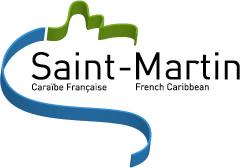 Collectivité de Saint-Martin